            	OMB No. 2060-0336,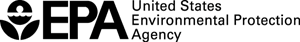 	Approval Expires: MM/DD/YYYYA.  General InformationB.  Emissions Unit DescriptionC.  Fuel Data 	  D.  Fuel Usage RatesE.  Associated Air Pollution Control EquipmentAmbient Impact AssessmentThis information must be completed by temporary sources or when ambient impact assessment is an applicable requirement for this emissions unit (this is not common).INSTRUCTIONS FOR EUD-1EMISSIONS UNIT DESCRIPTION FOR FUEL COMBUSTION SOURCESUse this form is to describe emissions units that combust solid or liquid fuels, such as boilers, steam generators, electric generators and the like.Section A – The emissions unit ID should be consistent with the one used in section I of form GIS.  Enter the four-digit SIC code for the unit, which may be different from that used to describe the facility as a whole.  Enter the source classification code (SCC), if known or readily available (not mandatory).Section B - There may be other information that the permitting authority will need to know that is not specifically requested on the forms and that should be included on attachments.  Such information would be critical to identifying the emissions unit and its applicable requirements. Section C - Describe the primary fuel type is that used during the majority of its operating hours.  Your fuel supplier should be able to provide the information requested here.  If the supplier provides a range of values, use the highest or worst-case value.  Identify and describe any associated air pollution control device.  If data provided by the vendor, attach documentation (if available); if other basis, indicate how determined (e.g., AP-42).Section D - Actual fuel usage will be used to calculate actual emissions for purposes of calculating fees. Maximum usage will be used to calculate PTE.  If your fuel is a combination of several fuel types, indicate the average percentage of each fuel on an hourly and yearly basis in the appropriate column or on an attachment.  The basis of this fuels usage data must be explained on an attachment.  For example, actual fuel consumption could be established from purchase records or records of fuel consumption over the preceding calendar year or for sources that have not yet operated for a full year, from estimations of actual usage.Section E - Identify and describe any associated air pollution control device for the unit described above.  For control efficiency, you may need to contact the vendor, if so, attach copies of correspondence from the vendor documenting these values, if available, or indicate how these values were otherwise determined.Section F - Complete this section only if ambient impact assessment is an applicable requirement or the facility is a temporary source.  This is not common.  Federal Operating Permit Program (40 CFR Part 71)EMISSION UNIT DESCRIPTION FOR FUEL COMBUSTION SOURCES (EUD-1)Emissions unit ID ___________     Description__________________________________SIC Code (4-digit) __________        SCC Code________Primary use  _________________________________   Temporary Source  ___Yes  ___NoManufacturer ___________________________   Model No. ______________________Serial Number  __________________________     Installation Date____/____/_______Boiler Type:  ___ Industrial boiler      ___ Process burner     ___ Electric utility boiler	           Other (describe)  _____________________________________________Boiler horsepower rating_________________    Boiler steam flow (lb/hr)_______________Type of Fuel-Burning Equipment (coal burning only):___ Hand fired	 ___Spreader stoker	___Underfeed stoker	         ___Overfeed stoker___ Traveling grate      ___Shaking grate	___Pulverized, wet bed       ___ Pulverized, dry bed	Actual Heat Input __________MM BTU/hr    Max. Design Heat Input __________MM BTU/hrPrimary fuel type(s)____________________    Standby fuel type(s)_____________________Describe each fuel you expected to use during the term of the permit.Primary fuel type(s)____________________    Standby fuel type(s)_____________________Describe each fuel you expected to use during the term of the permit.Primary fuel type(s)____________________    Standby fuel type(s)_____________________Describe each fuel you expected to use during the term of the permit.Primary fuel type(s)____________________    Standby fuel type(s)_____________________Describe each fuel you expected to use during the term of the permit.	Fuel TypeMax. Sulfur Content(%)Max. Ash Content(%)BTU Value(cf, gal., or lb.)	Fuel Type Annual Actual UsageMaximum UsageMaximum Usage	Fuel Type Annual Actual Usage	Hourly	AnnualEmissions unit ID____________    Device type_______________________________________ Air pollutant(s) Controlled___________________  Manufacturer_________________________Model No.______________________     Serial No._______________________ Installation date_____/_____/_________    Control efficiency (%) ____________   Efficiency estimation method______________________________________________Stack height (ft) __________._____     Inside stack diameter (ft)     _________._____ Stack temp (oF)   __________._____     Design stack flow rate (ACFM) __________.____Actual stack flow rate (ACFM) ____________.____        Velocity (ft/sec) ____________._______Paperwork Reduction Act Burden Statement: This collection of information is approved by OMB under the Paperwork Reduction Act, 44 U.S.C. 3501 et seq. (OMB Control No. 2060-0036). Responses to this collection of information are mandatory (40 CFR 71). An agency may not conduct or sponsor, and a person is not required to respond to, a collection of information unless it displays a currently valid OMB control number. The public reporting and recordkeeping burden for this collection of information is estimated to 268 hours per response. Send comments on the Agency’s need for this information, the accuracy of the provided burden estimates and any suggested methods for minimizing respondent burden to the Regulatory Support Division Director, U.S. Environmental Protection Agency (2821T), 1200 Pennsylvania Ave., NW, Washington, D.C. 20460. Include the OMB control number in any correspondence. Do not send the completed form to this address